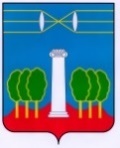 СОВЕТ ДЕПУТАТОВГОРОДСКОГО ОКРУГА КРАСНОГОРСКМОСКОВСКОЙ ОБЛАСТИР Е Ш Е Н И Еот 27.06.2024 №157/11Об утверждении Порядка выявления, перемещения, временного хранения и утилизации брошенных (бесхозяйных) транспортных средств и транспортных средств, представляющих помеху проведению аварийно-восстановительных работ, работ по благоустройству и уборке на территории городского округа Красногорск Московской областиВ соответствии с Гражданским кодексом Российской Федерации, Федеральным законом от 06.10.2003 №131-ФЗ «Об общих принципах организации местного самоуправления в Российской Федерации», Законом Московской области от 30.12.2014 №191/2014-ОЗ «О регулировании дополнительных вопросов в сфере благоустройства в Московской области», Уставом городского округа Красногорск Московской области, Совет депутатов РЕШИЛ:1. Утвердить Порядок выявления, перемещения, временного хранения и утилизации брошенных (бесхозяйных) транспортных средств и транспортных средств, представляющих помеху проведению аварийно-восстановительных работ, работ по благоустройству и уборке на территории городского округа Красногорск Московской области (приложение).2. Признать утратившим силу:1) Решение Совета депутатов городского округа Красногорск Московской области от 21.12.2017 №339/22 «Об утверждении порядка выявления, перемещения, временного хранения и утилизации брошенных (бесхозяйных) транспортных средств и транспортных средств, представляющих помеху проведению аварийно-восстановительных работ, работ по благоустройству и уборке на территории городского округа Красногорск Московской области»;2) Решение Совета депутатов городского округа Красногорск Московской области от 28.03.2024 №120/8 «О внесении изменений в решение Совета депутатов «Об утверждении Порядка выявления, перемещения, временного хранения и утилизации брошенных (бесхозяйных) транспортных средств и транспортных средств, представляющих помеху проведению аварийно-восстановительных работ, работ по благоустройству и уборке на территории городского округа Красногорск Московской области».3. Настоящее решение вступает в силу после официального обнародования. 4. Разместить настоящее решение в сетевом издании «Интернет-портал городского округа Красногорск Московской области» по адресу: https://krasnogorsk-adm.ru/.Разослать: в дело, главе, прокуратуруПриложение                к решению Совета депутатов                                                                                     от 27.06.2024 №157/11ПОРЯДОКВЫЯВЛЕНИЯ, ПЕРЕМЕЩЕНИЯ, ВРЕМЕННОГО ХРАНЕНИЯ И УТИЛИЗАЦИИ БРОШЕННЫХ (БЕСХОЗЯЙНЫХ) ТРАНСПОРТНЫХ СРЕДСТВ И ТРАНСПОРТНЫХ СРЕДСТВ, ПРЕДСТАВЛЯЮЩИХ ПОМЕХУ ПРОВЕДЕНИЮ АВАРИЙНО-ВОССТАНОВИТЕЛЬНЫХ РАБОТ, РАБОТ ПО БЛАГОУСТРОЙСТВУИ УБОРКЕ НА ТЕРРИТОРИИ ГОРОДСКОГО ОКРУГА КРАСНОГОРСК МОСКОВСКОЙ ОБЛАСТИ1. Общие положения1.1. Настоящий Порядок выявления, перемещения, временного хранения и утилизации брошенных (бесхозяйных) транспортных средств и транспортных средств, представляющих помеху проведению аварийно-восстановительных работ, работ по благоустройству и уборке на территории городского округа Красногорск Московской области (далее - Порядок, городской округ Красногорск), устанавливает правила организации и проведения мероприятий по выявлению, перемещению, временному хранению и утилизации брошенных (бесхозяйных) транспортных средств и транспортных средств, представляющих помеху проведению аварийно-восстановительных работ, работ по благоустройству и уборке на территории городского округа Красногорск, определяет порядок взаимодействия заинтересованных организаций в ходе выполнения данных работ.1.2. Используемые термины и определения:1) транспортное средство - устройство, предназначенное для перевозки людей, животных, грузов или оборудования, установленного на нем, в том числе размещенной рекламной информации (в целях настоящего Порядка понятия транспортное средство, автотранспортное средство, автотранспорт, прицеп применяются в одном значении);2) брошенное транспортное средство – транспортное средство длительно (более 12 ч.) хранящееся и создающее препятствие продвижению уборочной или специальной техники по общественным территориям, внутриквартальным проездам, дворовым территориям, представляющее помеху проведению аварийно-восстановительных работ, работ по благоустройству том числе мешающее проезду автомобилей, проходу пешеходов, проезду спецтранспорта и мусороуборочных машин к подъездам и мусорным контейнерам, а также нарушающее архитектурный облик городского округа, его благоустройство и имеющих потенциальную террористическую угрозу; транспортные средства, от которых собственник в установленном порядке отказался, транспортные средства, не имеющие собственника;  3) разукомплектованное транспортное средство - транспортное средство, у которого отсутствует хотя бы один из следующих конструктивных элементов: дверь, колесо, стекло, капот, крышка багажника, крыло, шасси или привод, в том числе сгоревшее;4) прицеп - транспортное средство, полуприцеп, прицеп-роспуск, не оборудованное двигателем и предназначенное для движения в составе с механическим транспортным средством;5) перемещение транспортного средства - перестановка в пределах прямой видимости (далее - перестановка) или эвакуация на специализированный пункт временного хранения транспортных средств (далее - эвакуация) транспортного средства с использованием оборудованного для этих целей автотранспорта;6) специализированный пункт временного хранения транспортных средств - специально оборудованная (с ограждением, освещением, видеонаблюдением, твердым или переходного типа покрытием) и охраняемая площадка, предназначенная для временного хранения эвакуированных транспортных средств;7) уполномоченный орган - управление транспорта, связи и дорожной деятельности администрации городского округа Красногорск, осуществляющее организацию работы по выявлению, перемещению, временному хранению и утилизации брошенных (бесхозяйных) транспортных средств и транспортных средств, представляющих помеху проведению аварийно-восстановительных работ, работ по благоустройству и уборке на территории городского округа Красногорск (далее - уполномоченный орган);8) уполномоченная организация - муниципальное предприятие или учреждение, определенное постановлением администрации городского округа Красногорск (далее - администрация округа) в качестве ответственного за осуществление работ по выявлению, перемещению, временному хранению и утилизации брошенных (бесхозяйных) транспортных средств и транспортных средств, представляющих помеху проведению аварийно-восстановительных работ, работ по благоустройству и уборке на территории городского округа Красногорск (далее - уполномоченная организация).2. Порядок выявления брошенного, разукомплектованноготранспортного средства и транспортного средства,представляющего помеху проведению аварийно-восстановительныхработ, работ по благоустройству и уборке на территориигородского округа Красногорск2.1. Выявление брошенного, разукомплектованного транспортного средства и транспортного средства, представляющего помеху проведению аварийно-восстановительных работ, работ по благоустройству и уборке на территории городского округа Красногорск (далее – БРТС) осуществляется на основании сведений о БРТС с указанием их места нахождения, содержащихся в поступающих в администрацию округа:- обращениях органов государственной власти;- обращениях физических или юридических лиц.2.2. После получения сведений, указанных в части 2.1 настоящего Порядка, комиссией по осмотру БРТС, создаваемой при администрации округа с участием уполномоченной организации (далее – комиссия), осуществляется комиссионное обследование БРТС.Персональный состав комиссии утверждается постановлением администрации округа.В состав комиссии входит председатель комиссии, заместитель председателя комиссии, секретарь комиссии, должностные лица государственных органов (по согласованию), депутаты Совета депутатов городского округа Красногорск (по согласованию), сотрудники администрации округа, сотрудники уполномоченной организации, управляющих компаний (по согласованию).2.3. Комиссия в течение трех рабочих дней со дня регистрации обращения осуществляет выезд и осмотр БРТС с составлением акта осмотра по форме согласно приложению 1 к настоящему Порядку (далее по тексту - акт осмотра).2.4. Акт осмотра в обязательном порядке должен содержать подробное описание транспортного средства, сведения о месте нахождения транспортного средства, его состоянии (внешнем и техническом с фиксацией фактов наличия признаков разукомплектованности), включая сведения о наличии (отсутствии) государственных регистрационных знаков, других обязательных маркировочных обозначений и идентификационных данных. К акту осмотра прилагаются фотоматериалы с фиксацией состояния транспортного средства.Акт осмотра подписывается членами комиссии.В случае, если при осмотре БРТС визуально не определяются идентификационные данные (VIN, номер кузова, номер двигателя, государственный регистрационный номер) администрация округа имеет право обратить БРТС в свою собственность в соответствии с частью 2 статьи 226 Гражданского кодекса Российской Федерации, совершив действия по эвакуации БРТС силами уполномоченной организации на специализированный пункт хранения транспортных средств, либо осуществляя хранение БРТС на территории специализированного пункта хранения.2.5. При осмотре БРТС и составлении акта осмотра на БРТС прикрепляется уведомление о его возможном перемещении в случае невыполнения требования о добровольном удалении БРТС владельцем в срок, указанный в уведомлении.Срок для выполнения требования о добровольном удалении БРТС владельцем не может быть менее 3-х календарных дней и не может превышать 14 календарных дней.В уведомлении также указываются контактные телефоны уполномоченной организации.2.6. На основании актов осмотра уполномоченным органом составляются списки выявленных БРТС с указанием сведений о государственных регистрационных знаках, других идентификационных данных и маркировочных обозначениях, которые направляются в ОГИБДД УМВД России по городскому округу Красногорск для установления владельцев (собственников).2.7. Информация о БРТС в обязательном порядке в течение 3 рабочих дней с даты составления акта осмотра размещается в сетевом издании «Интернет-портал городского округа Красногорск Московской области» по адресу: https://krasnogorsk-adm.ru/ с предупреждением о перемещении БРТС с указанием контактных телефонов уполномоченной организации.3. Эвакуация брошенного, разукомплектованноготранспортного средства и перемещение транспортного средства,представляющего помеху проведению аварийно-восстановительныхработ, работ по благоустройству и уборке на территориигородского округа Красногорск3.1. При установлении владельца (собственника) БРТС уполномоченная организация в течение 3-х рабочих дней направляет письменное извещение (заказным письмом с уведомлением о вручении) с требованием выполнения владельцем (собственником) БРТС одного из следующих действий:1) своими силами и за свой счет эвакуировать (утилизировать) БРТС в случае прекращения его эксплуатации;2) переместить БРТС в предназначенное для его хранения место;3) написать заявление об отказе от прав собственности на БРТС.В извещении владелец (собственник) БРТС предупреждается, что его транспортное средство может быть обращено в муниципальную собственность согласно статье 226 Гражданского кодекса Российской Федерации, а в случае эвакуации БРТС на специализированный пункт хранения транспортных средств владелец (собственник) БРТС несет подлежащие возмещению расходы, связанные с таким перемещением и временным хранением БРТС.При наличии контактных данных (номера телефона, адреса электронной почты) владельца (собственника) БРТС уполномоченная организация вправе уведомить владельца (собственника) БРТС телефонограммой либо электронным сообщением, направленным на адрес электронной почты.Учет отправленных телефонограмм и электронных сообщений производится в журнале учета отправленных телефонограмм и электронных сообщений (приложение 5).Указанный способ уведомления в рамках настоящего Порядка является надлежащим уведомлением владельца (собственника) БРТС.3.2. Если в течение установленного в уведомлении срока владелец БРТС не заявил свои права на имущество, не выполнил требования уведомления или собственник БРТС не был установлен, уполномоченная организация производит эвакуацию БРТС на специализированный пункт временного хранения транспортных средств.Срок, указанный в уведомлении, не может быть менее 3-х календарных дней и не может превышать 14 календарных дней.4. Меры по признанию брошенного, разукомплектованноготранспортного средства бесхозяйным и обращению егов муниципальную собственность и (или) утилизации4.1. Администрация округа, ее структурные подразделения и уполномоченная организация принимают предусмотренные действующим законодательством меры по признанию БРТС бесхозяйными и обращению их в муниципальную собственность городского округа Красногорск.4.2. В течение 3-х рабочих дней со дня перемещения БРТС на специализированный пункт хранения транспортных средств уполномоченным органом по представленным уполномоченной организацией сведениям обеспечивается размещение информации о БРТС, перемещенных на специализированный пункт хранения транспортных средств (марка, модель, государственный регистрационный номер, местоположение транспортного средства до транспортировки на специализированную стоянку) на официальном сайте администрации округа.4.3. В случае поступления из ОГИБДД УМВД России по городскому округу Красногорск в уполномоченный орган сведений о владельце (собственнике) БРТС уполномоченный орган в течение 3-х рабочих дней направляет в правовое управление администрации округа (далее - правовое управление) информацию о БРТС и акты осмотра таких транспортных средств с приложением имеющихся документов. 4.4. В течение 10 рабочих дней со дня поступления от уполномоченного органа информации, указанной в части 4.3 Порядка, правовое управление обращается в суд с заявлением о признании таких транспортных средств бесхозяйными и признании на них права муниципальной собственности городского округа Красногорск.4.5. В течение 3-х рабочих дней с момента поступления из правового управления, вступившего в законную силу судебного акта о признании находящихся на специализированной стоянке транспортных средств бесхозяйными и признании на них права муниципальной собственности городского округа Красногорск области управление земельно-имущественных отношений администрации округа обеспечивает внесение сведений об указанных транспортных средствах в реестр муниципального имущества городского округа Красногорск.4.6. В течение 3-х рабочих дней после внесения сведений о транспортном средстве в реестр муниципального имущества городского округа Красногорск  управление земельно-имущественных отношений администрации округа, в зависимости от технического состояния БРТС, готовит проект распорядительного акта по его дальнейшему использованию (передача в аренду, хозяйственное ведение, оперативное управление), предложения о реализации БРТС в порядке, предусмотренном Федеральным законом от 21.12.2001 №178-ФЗ «О приватизации государственного и муниципального имущества».При невозможности использования БРТС либо их реализации БРТС передаются управлением земельно-имущественных отношений администрации округа в установленном порядке в МКУ «ЦОД» для организации и обеспечения их утилизации специализированными организациями, имеющими лицензию, в соответствии с требованиями, установленными действующим законодательством Российской Федерации.4.7. Транспортное средство, подлежащее утилизации, должно быть снято с регистрационного учета в ГИБДД МВД России.5. Временное хранение брошенного, разукомплектованного транспортного средства и транспортного средства, представляющего помеху проведениюаварийно-восстановительных работ, работ по благоустройству и уборке на территории городского округа Красногорск5.1. Временное хранение БРТС осуществляется уполномоченной организацией на строго определенных постановлением администрации округа специализированных пунктах временного хранения.В случае, если временное хранение транспортного средства осуществляется иной, не уполномоченной организацией по договору с администрацией округа, то уполномоченная организация передает ей БРТС на временное хранение по акту приема-передачи БРТС на специализированный пункт временного хранения транспортных средств (приложение 2).5.2. При эвакуации БРТС фиксируется состояние БРТС перед его перемещением и процесс перемещения с использованием фото- и (или) видеоаппаратуры.5.3. Принятые для хранения на специализированный пункт временного хранения БРТС фиксируются в журнале учета, в котором указываются:дата принятия БРТС на хранение с указанием его идентификационных данных при их наличии;дата и номер акта осмотра;дата вступления в силу решения суда о признании БРТС бесхозяйным;дата обращения БРТС в собственность городского округа Красногорск;дата возврата БРТС владельцу (собственнику) (в случае возврата транспортного средства владельцу (собственнику));дата составления акта приема-передачи на утилизацию БРТС.5.4. Порядок временного хранения на территории специализированного пункта временного хранения должен обеспечивать сохранность БРТС, исключать возможность его дополнительного разукомплектования.5.5. Возврат собственнику (владельцу) БРТС возможен, если он или его представитель обратился в администрацию округа до утилизации БРТС или до вынесения судебного акта о признании БРТС бесхозяйным и признании на него права муниципальной собственности городского округа Красногорск.5.6. Возврат владельцу (собственнику) или его представителю БРТС из специализированного пункта временного хранения осуществляется только на основании личного заявления владельца (собственника) или заявления от лица, действующего на основании нотариально заверенной доверенности от собственника (владельца) БРТС, и документов, удостоверяющих личность и подтверждающих право собственности (владения) на БРТС.Решение по указанному заявлению должно быть принято в течение 5 рабочих дней.В случае возврата БРТС владельцу (собственнику) составляется акт приема-передачи БРТС владельцу (собственнику) (приложение 3).5.7. Владельцу (собственнику) должно быть письменно под подпись сообщено о подлежащих возмещению расходах, связанных с перемещением и временным хранением БРТС, с указанием обоснования суммы подлежащих возмещению расходов (размер тарифа, платы и основания для их установления и т.д.).5.8. Отказ владельца (собственника) от оплаты расходов за перемещение и временное хранение транспортного средства является основанием для их взыскания в судебном порядке.6. Перемещение (перестановка) транспортных средств,представляющих помеху проведению аварийно-восстановительныхработ, работ по благоустройству и уборке на территориигородского округа Красногорск6.1. Сведения о транспортных средствах, длительно (более 12 ч.) хранящихся и создающих препятствие продвижению уборочной или специальной техники по общественным территориям, внутриквартальным проездам, дворовым территориям, представляющих помеху проведению аварийно-восстановительных работ, работ по благоустройству, в том числе мешающих проезду автомобилей, проходу пешеходов, проезду спецтранспорта и мусороуборочных машин к подъездам и мусорным контейнерам, а также нарушающих архитектурный облик городского округа, его благоустройство и имеющих потенциальную террористическую угрозу (далее - ТСПП) представляются в уполномоченный орган в форме письменных обращений, а также направляемых по электронным средствам связи или устных заявлений от граждан, юридических лиц, органов государственной и муниципальной власти.6.2. Перестановка ТСПП осуществляется уполномоченной организацией на основании сведений, представленных уполномоченным органом.6.3. До производства перестановки ТСПП уполномоченная организация непосредственно или через ОГИБДД УМВД России по городскому округу Красногорск принимает меры по информированию владельца (собственника) транспортного средства о необходимости самостоятельного перемещения ТСПП.6.4. В случае нахождения ТСПП в опасной зоне прорыва подземных инженерных коммуникаций, наличии риска повреждения и/или уничтожения ТСПП, его перестановка осуществляется незамедлительно.6.5. При перестановке ТСПП состояние ТСПП перед перестановкой, процесс перестановки фиксируется с использованием фото- и (или) видеоаппаратуры.По ходу и результатам перестановки составляется акт перестановки ТСПП (приложение 4).Данные о работах по перестановке ТСПП уполномоченный орган по представленным уполномоченной организацией данным размещает на официальном сайте администрации округа.Глава               городского округа Красногорск                       					   Д.В. Волков«___» ___________ 2024 г.Приложение 1к Порядку выявления, перемещения,временного хранения и утилизацииброшенных (бесхозяйных) транспортныхсредств и транспортных средств,представляющих помеху проведениюаварийно-восстановительных работ, работпо благоустройству и уборкена территории городского округаКрасногорск Московской областиАКТосмотра брошенного (бесхозяйного), разукомплектованноготранспортного средства«___» _________ 20__ г. «___» часов «___» минут _______________________(место составления)Комиссия в составе:1. _________________________________________________________________             (должность, фамилия, имя, отчество представителя)2. __________________________________________________________________(должность, фамилия, имя, отчество представителя)составила настоящий акт о том, что в соответствии с Порядком выявления, перемещения, временного хранения и утилизации брошенных (бесхозяйных), транспортных средств и транспортных средств, представляющих помеху проведению аварийно-восстановительных работ, работ по благоустройству и уборке на территории городского округа Красногорск Московской области проведен  осмотр транспортного средства, находящегося:__________________________________________________________________(место расположения осматриваемого транспортного средства)__________________________________________________________________(ориентировочное время стоянки транспортного средства)Осмотром установлено:Марка автомобиля_________________________________________________________________Государственный номер__________________________________________________________________Номер двигателя_________________________________________________________________(краткое описание состояния транспортного средства)__________________________________________________________________(имеющиеся повреждения)Сведения о владельце:__________________________________________________________________(фамилия, имя, отчество, место работы)Заключение комиссии:__________________________________________________________________Подписи членов комиссии:1. _____________________2. _____________________Приложение 2к Порядку выявления, перемещения,временного хранения и утилизацииброшенных (бесхозяйных) транспортныхсредств и транспортных средств,представляющих помеху проведениюаварийно-восстановительных работ, работпо благоустройству и уборкена территории городского округаКрасногорск Московской областиАКТприема-передачи брошенного (бесхозяйного), разукомплектованноготранспортного средства на специализированный пункт временногохранения транспортных средств«___» ____________ 202__г. «___» часов «___» минут __________________________________________________________________(место составления)Комиссия в составе:1. ____________________________________________________________________________________________________________________________________(должность, фамилия, имя, отчество представителя)2. ________________________________________________________________(должность, фамилия, имя, отчество представителя)в соответствии с Порядком выявления, перемещения, временного хранения и утилизации брошенных (бесхозяйных), транспортных средств и транспортных средств, представляющих помеху проведению аварийно-восстановительных работ, работ по благоустройству и уборке  на  территории  городского  округа Красногорск Московской  области  приняла решение о необходимости эвакуации транспортного средства: __________________________________________________________________.Местоположение транспортного средства__________________________________________________________________________________________________________________________________.Сведения о владельце транспортного средства____________________________________________________________________________________________________________________________________Основания принятия транспортного средства на учет в качестве бесхозяйного,брошенного, разукомплектованного____________________________________________________________________________________________________________________________________Марка   транспортного   средства, государственный регистрационный знак,VIN, цвет, государственные номера и их количество, номера двигателя, шассии др.__________________________________________________________________Каким образом опечатано после вскрытия____________________________________________________________________________________________________________________________________связи с тем, что__________________________________________________________________(признаки отнесения транспортного средства к бесхозяйному, брошенному, разукомплектованному)____________________________________________________________________________________________________________________________________Сведения о проверке на угон и принадлежность__________________________________________________________________На момент осмотра транспортное средство имело:- механические повреждения__________________________________________________________________- автопринадлежности (антенны, колпаки и т.п.)____________________________________________________________________________________________________________________________________В салоне находились следующие вещи:__________________________________________________________________Уполномоченная организация передала транспортное средство:____________________________________________________________________________________________________________________________________В лице_____________________________________________________________Наименование и адрес организации, принявшей на хранение транспортноесредство ____________________________________________________________________________________________________________________________________Ответственное лицо, принявшее   транспортное   средство   на   хранение___________________________________________________________________________________________/_________________/___________________         (дата)                                                                      (подпись)                                          (Ф.И.О.)___________________________/_________________/___________________         (дата)                                                                      (подпись)                                          (Ф.И.О.)Приложение 3к Порядку выявления, перемещения,временного хранения и утилизацииброшенных (бесхозяйных) транспортныхсредств и транспортных средств,представляющих помеху проведениюаварийно-восстановительных работ, работпо благоустройству и уборкена территории городского округаКрасногорск Московской областиАКТприема-передачи транспортного средствавладельцу (собственнику)«___» __________ 20__ г. «___» часов «___» минут _________________________(место составления)    Уполномоченная    организация    __________________________________   влице __________________________________________________________________(должность, фамилия, имя, отчество представителя)в соответствии с Порядком выявления, перемещения, временного хранения и утилизации брошенных (бесхозяйных), транспортных средств и транспортных средств, представляющих помеху проведению аварийно-восстановительных работ,работ   по   благоустройству и уборке на территории городского округа Красногорск Московской области передает собственнику (владельцу)__________________________________________________________________(сведения о владельце транспортного средства)транспортное средство.Основания принятия транспортного средства на учет в качестве бесхозяйного,брошенного ________________________________________________________________Марка транспортного средства, государственный регистрационный знак, VIN,цвет, государственные номера и их количество, номера двигателя, шасси и др.__________________________________________________________________Каким образом опечатано после вскрытия__________________________________________________________________В связи с тем, что__________________________________________________________________(признаки отнесения транспортного средства к брошенному, бесхозяйному, разукомплектованному)__________________________________________________________________Сведения       о      проверке      на      угон      и      принадлежность__________________________________________________________________На момент приема на хранение транспортное средство имело:- механические повреждения__________________________________________________________________- автопринадлежности (антенны, колпаки и т.п.) __________________________________________________________________В салоне находились следующие вещи:____________________________________________________________________________________________________________________________________Наименование и адрес организации, передавшей транспортное средство:_____________________________________________________________________________________________/_________________/___________________         (дата)                                                                      (подпись)                                          (Ф.И.О.)Собственник (владелец) транспортного средства:Адрес: ____________________________________________________________________________________________________________________________________Свидетельство о регистрации транспортного средства:________________________________________________________________Приложение 4к Порядку выявления, перемещения,временного хранения и утилизацииброшенных (бесхозяйных) транспортныхсредств и транспортных средств,представляющих помеху проведениюаварийно-восстановительных работ, работпо благоустройству и уборкена территории городского округаКрасногорск Московской областиАКТ № ___перестановки транспортного средства, представляющего помехупроведению аварийно-восстановительных работ, работпо благоустройству и уборке на территории городскогоокруга Красногорск    «__» ___________ 20____ г. «__» часов «__» минут ____________________(место составления)    Комиссия в составе:__________________________________________________________________(должность, звание, фамилия, инициалы)приняла решение в соответствии с Порядком выявления, перемещения, временного хранения и утилизации брошенных (бесхозяйных), транспортных средств   и   транспортных средств, представляющих помеху проведению аварийно-восстановительных работ, работ по благоустройству и уборке на территории городского округа Красногорск Московской области о необходимости перемещения (перестановки) транспортного средства в пределах прямой видимости от местоположения транспортного средства:__________________________________________________________________(местоположение транспортного средства)__________________________________________________________________(сведения о владельце транспортного средства)________________________________________________________________(основания для перемещения (перестановки) транспортного средства)__________________________________________________________________(марка транспортного средства, государственный регистрационный знак, VIN,__________________________________________________________________цвет, государственные номера и их количество, номера двигателя, шасси и др.)На момент осмотра транспортное средство имело:- механические повреждения _______________________________________________;- авто принадлежности (антенны, колпаки и т.п.) ____________________________В салоне находились следующие вещи:__________________________________________________________________Члены комиссии:___________________________/_________________/___________________         (должность)                                                                     (подпись)                                          (Ф.И.О.)___________________________/_________________/___________________         (должность)                                                                     (подпись)                                          (Ф.И.О.)Приложение 5к Порядку выявления, перемещения,временного хранения и утилизацииброшенных (бесхозяйных) транспортныхсредств и транспортных средств,представляющих помеху проведениюаварийно-восстановительных работ, работпо благоустройству и уборкена территории городского округаКрасногорск Московской областиЖУРНАЛ УЧЕТА отправленных телефонограмм и электронных сообщений Глава               городского округа Красногорск              ПредседательСовета депутатовД.В. Волков ___________________С.В.Трифонов ___________________№п/п ФИО получателя, номер телефона получателя, адрес электронной почты получателяКраткое содержание телефонограммы, сообщения Дата и время отправки Ф.И.О. работника, отправившего сообщение 1 2 3 6 7 